Российская ФедерацияНовгородская область Чудовский район АДМИНИСТРАЦИЯ ГРУЗИНСКОГО СЕЛЬСКОГО ПОСЕЛЕНИЯПОСТАНОВЛЕНИЕ от 23.08.2017  №  194п. КраснофарфорныйОб    утверждении  Административ-ного   регламента   Администрации    Грузинского   сельского  поселения     по   предоставлению    муниципаль-ной услуги по выдаче справки, под-тверждающей, что  сельскохозяйст-венная  продукция  произведена на принадлежащем  (принадлежащих) гражданину  или членам его  семьи земельном  участке  (участках),   ис-пользуемом   (используемых)    для ведения личного  подсобного хозяй-ства,  дачного строительства,   садо-водства и  огородничества  В целях исполнения Федерального закона от 27 июля 2010 года              № 210-ФЗ «Об организации предоставления государственных и муниципальных услуг», в соответствии с постановлением Администрации Грузинского сельского поселения от 28.12.2010 № 84 «Об утверждении Порядка разработки и утверждения административных регламентов исполнения муниципальных функций (предоставления муниципальных услуг)ПОСТАНОВЛЯЮ:  Утвердить прилагаемый Административный регламент Администрации Грузинского сельского поселения по предоставлению муниципальной услуги  по выдаче справки, подтверждающей, что сельскохозяйственная продукция произведена на принадлежащем (принадлежащих) гражданину или членам его семьи земельном участке (участках), используемом (используемых) для ведения личного подсобного хозяйства, дачного строительства, садоводства и огородничества. 2.  Опубликовать постановление в бюллетене «Официальный вестник Грузинского сельского поселения» и разместить на  официальном сайте Администрации Грузинского сельского поселения в сети Интернет. Заместитель ГлавыАдминистрации         С.Б. ЦветковаУтвержденпостановлением АдминистрацииГрузинского сельского поселения                      от 23.08.2017   № 194                 АДМИНИСТРАТИВНЫЙ РЕГЛАМЕНТАдминистрации Грузинского сельского поселения по предоставлению муниципальной услуги   по выдаче справки, подтверждающей, что сельскохозяйственная продукция произведена на принадлежащем (принадлежащих) гражданину или членам его семьи земельном участке (участках), используемом (используемых) для ведения личного подсобного хозяйства, дачного строительства, садоводства и огородничества 1. Общие положения1.1. Предмет регулирования регламента1.1.1. Предметом регулирования настоящего Административного регламента являются отношения, возникающие между физическими лицами либо их уполномоченными представителями и Администрацией Грузинского сельского поселения, связанные с предоставлением Администрацией Грузинского сельского поселения  муниципальной услуги  по выдаче справки, подтверждающей, что сельскохозяйственная продукция произведена на принадлежащем (принадлежащих) гражданину или членам его семьи земельном участке (участках), используемом (используемых) для ведения личного подсобного хозяйства, дачного строительства, садоводства и огородничества (далее также муниципальная услуга).1.1.2. Административный регламент разработан в целях повышения качества предоставления и доступности муниципальной услуги, создания комфортных условий для участников отношений, возникающих при предоставлении муниципальной услуги, и определяет стандарт предоставления муниципальной услуги, сроки и последовательность административных действий и административных процедур при предоставлении муниципальной услуги.1.2. Круг заявителей1.2.1. Правом на получение муниципальной услуги обладают правообладатели земельных участков для ведения личного подсобного хозяйства, дачного строительства, садоводства и огородничества (далее заявители).1.2.2. От имени заявителя с заявлением о предоставлении муниципальной услуги может обратиться представитель заявителя (далее также именуемый «заявитель»), полномочия которого на обращение с заявлением о предоставлении муниципальной услуги удостоверены нотариально либо иными, приравненными к нотариальному способами в соответствии с Гражданским кодексом Российской Федерации.1.3. Требования к порядку информирования о предоставлении муниципальной услуги1.3.1. Порядок информирования о предоставлении муниципальной услуги:местонахождение Администрации Грузинского сельского поселения (далее Уполномоченный орган):почтовый адрес Уполномоченного органа: 174214, Новгородская область, Чудовский район, п. Краснофарфорный, ул. Октябрьская, д.1.телефон/факс: 8(816-65)48-848/8(816-65)48-761адрес электронной почты: AdmGruzino@yandex.ruтелефон для информирования по вопросам, связанным с предоставлением муниципальной услуги: 8(816-65)48-865адрес официального сайта Уполномоченного органа в информационно-телекоммуникационной сети общего пользования «Интернет» (далее – официальный сайт Уполномоченного органа): www. adm-gruzino.ru; адрес региональной государственной информационной системы «Портал государственных и муниципальных услуг (функций) Новгородской области»: http://uslugi.novreg.ru (далее – Региональный портал Новгородской области);адрес федеральной государственной информационной системы «Единый портал государственных и муниципальных услуг (функций)» http://www.gosuslugi.ru (далее – Единый портал);График работы Уполномоченного органа:1.3.2.Основными требованиями к информированию заявителей являются:достоверность предоставляемой информации;четкость изложения информации;полнота информирования;наглядность форм предоставляемой информации;удобство и доступность получения информации;оперативность предоставления информации.1.3.3. Консультации граждан осуществляется по следующим вопросам:место нахождения Уполномоченного органа (его структурных подразделений);должностные лица и муниципальные служащие Уполномоченного органа, уполномоченные предоставлять муниципальную услугу и номера контактных телефонов; адрес Интернет-сайта Уполномоченного органа;адрес электронной почты Уполномоченного органа;нормативные правовые акты по вопросам предоставления муниципальной услуги, в том числе, настоящий Административный регламент (наименование, номер, дата принятия нормативного правового акта);ход предоставления муниципальной услуги;административные процедуры предоставления муниципальной услуги;срок предоставления муниципальной услуги;порядок и формы контроля за предоставлением муниципальной услуги;основания для отказа в предоставлении муниципальной услуги;досудебный и судебный порядок обжалования действий (бездействия) должностных лиц и муниципальных служащих Уполномоченного органа, ответственных за предоставление муниципальной услуги, а также решений, принятых в ходе предоставления муниципальной услуги.иная информация о деятельности Уполномоченного органа, в соответствии с Федеральным законом от 9 февраля 2009 года № 8-ФЗ «Об обеспечении доступа к информации о деятельности государственных органов и органов местного самоуправления».Консультирование по вопросам предоставления муниципальной услуги предоставляется специалистом  Уполномоченного органа как в устной, так и в письменной форме бесплатно.1.3.4. Информирование граждан по вопросам предоставления муниципальной услуги проводится на русском языке в форме: индивидуального и публичного информирования.1.3.4.1. Индивидуальное устное информирование осуществляется должностными лицами, ответственными за информирование, при обращении заявителей за информацией лично или по телефону.Специалист, ответственный за информирование, принимает все необходимые меры для предоставления полного и оперативного ответа на поставленные вопросы, в рамках своих полномочий, в том числе с привлечением других сотрудников. При ответе на телефонные звонки специалист, ответственный за информирование, должен назвать фамилию, имя, отчество, занимаемую должность в  Уполномоченном  органе. Устное информирование должно проводиться с учетом требований официально-делового стиля речи. Во время разговора необходимо произносить слова четко, избегать «параллельных разговоров» с окружающими людьми и не прерывать разговор по причине поступления звонка на другой аппарат. В конце информирования специалист, ответственный за информирование, должен кратко подвести итоги и перечислить меры, которые необходимо принять (кто именно, когда и что должен сделать).1.3.4.2. Индивидуальное письменное информирование осуществляется в виде письменного ответа на обращение заинтересованного лица, электронной почтой в зависимости от способа обращения заявителя за информацией.Ответ на заявление предоставляется в простой форме, с указанием фамилии, имени, отчества, номера телефона исполнителя и подписывается руководителем Уполномоченного органа.1.3.4.3. Публичное письменное информирование осуществляется путем публикации информационных материалов о правилах предоставления муниципальной услуги, а также настоящего Административного регламента и муниципального правового акта об его утверждении:в средствах массовой информации;на официальном сайте Уполномоченного органа;на Едином портале;на Региональном портале Новгородской области;на информационных стендах Уполномоченного органа.Тексты информационных материалов печатаются удобным для чтения шрифтом (размер шрифта не менее №14), без исправлений, наиболее важные положения выделяются другим шрифтом (не менее №18). В случае оформления информационных материалов в виде брошюр требования к размеру шрифта могут быть снижены (не менее №10).1.3.5. Порядок, форма и место размещения информации о предоставлении муниципальной услуги:1.3.5.1. На информационных стендах, размещаемых в помещении Уполномоченного органа, содержится следующая информация:фамилии, имена, отчества и должности специалистов, осуществляющих прием документов и консультирование;график (режим) работы, контактные телефоны специалистов, адреса информационных порталов в сети «Интернет»;перечень документов, необходимых для предоставления муниципальной услуги;перечень нормативных правовых актов, регулирующих отношения, возникающие в связи с предоставлением муниципальной услуги;порядок обжалования решения, действия или бездействия Уполномоченного органа, участвующего в предоставлении муниципальной услуги, его должностных лиц и специалистов;форма и образец заполнения заявления.1.3.5.2. На официальном сайте Уполномоченного органа содержится следующая информация:структура Уполномоченного органа;места нахождения, график (режим) работы Уполномоченного органа, контактные номера телефонов специалистов;перечень категорий граждан, имеющих право на получение муниципальной услуги;перечень документов, необходимых для предоставления муниципальной услуги;извлечения из законодательных и иных нормативных правовых актов, содержащих нормы, регулирующие деятельность по предоставлению муниципальной услуги;основания для отказа в предоставлении муниципальной услуги;перечень нормативных правовых актов, регулирующих отношения, возникающие в связи с предоставлением муниципальной услуги.1.3.5.3. На Едином портале, Региональном портале Новгородской области размещается следующая информация:исчерпывающий перечень документов, необходимых для предоставления муниципальной услуги, требования к оформлению указанных документов, а так же перечень документов, которые заявитель вправе предоставить по собственной инициативе;круг заявителей;срок предоставления муниципальной услуги;результаты предоставления муниципальной услуги, порядок предоставления документа, являющегося результатом предоставления муниципальной услуги;размер государственной пошлины, взимаемой за предоставление муниципальной услуги;исчерпывающий перечень оснований для приостановления или отказа в предоставлении муниципальной услуги;о праве заявителя на досудебное (внесудебное) обжалование действий (бездействия) и решений, принятых (осуществляемых) в ходе предоставления муниципальной услуги;формы заявлений (уведомлений, сообщений), используемые при предоставлении муниципальной услуги.Доступ к информации о сроках и порядке предоставления муниципальной услуги осуществляется без  выполнения заявителем каких – либо требований, в том числе без использования программного обеспечения, установка которого на технические средства заявителя требует заключения лицензионного или иного соглашения с правообладателем программного обеспечения, предусматривающего взимание платы, регистрацию или авторизацию заявителя или предоставление им персональных данных.II. Стандарт предоставления муниципальной услуги2.1. Наименование муниципальной услугиНаименование муниципальной услуги - Выдача справки, подтверждающей, что сельскохозяйственная продукция произведена на принадлежащем (принадлежащих) гражданину или членам его семьи земельном участке (участках), используемом (используемых) для ведения личного подсобного хозяйства, дачного строительства, садоводства и огородничества.2.2. Наименование органа местного самоуправления, предоставляющего муниципальную услугу2.2.1. Муниципальная услуга предоставляется Администрацией  Грузинского сельского поселения.2.2.2. Не допускается требовать от заявителя осуществления действий, в том числе согласований, необходимых для получения муниципальной услуги и связанных с обращением в иные органы и организации, не предусмотренных настоящим Административным регламентом.2.3. Результат предоставления муниципальной услугиРезультатом предоставления муниципальной услуги является выдача заявителю одного из следующих документов:а) справки, подтверждающей, что сельскохозяйственная продукция произведена на принадлежащем (принадлежащих) гражданину или членам его семьи земельном участке (участках), используемом (используемых) для ведения личного подсобного хозяйства, дачного строительства, садоводства и огородничества;б) уведомление об отказе в предоставлении муниципальной услуги (далее - уведомление).2.4. Срок предоставления муниципальной услуги2.4.1. Процедура предоставления муниципальной услуги не превышает  10 (десять) рабочих дней со дня подачи заявителем запроса и перечня необходимых документов.2.4.2. Датой обращения за предоставлением муниципальной услуги считается дата регистрации заявления с пакетом документов, указанных в пункте 2.6  настоящего Административного регламента.2.5. Перечень нормативных правовых актов, регулирующих отношения, возникающие в связи с предоставлением муниципальной услугиПредоставление муниципальной услуги осуществляется в соответствии с:  Налоговым кодексом Российской Федерации;  Федеральным законом от 7 июля 2003 года N 112-ФЗ «О личном подсобном хозяйстве»; Федеральным законом от 6 октября 2003 года N 131-ФЗ «Об общих принципах организации местного самоуправления в Российской Федерации»;         Федеральным законом от 27 июля 2006 года № 152-ФЗ «О персональных данных» (Собрание законодательства Российской Федерации, 2006, № 31 (1 часть), ст.3451);Федеральным законом от 2 мая 2006 года № 59-ФЗ «О порядке рассмотрения обращений граждан Российской Федерации» (Собрание законодательства Российской Федерации, 2006, № 19, ст. 2060);Федеральным законом от 27 июля 2010 года № 210-ФЗ «Об организации предоставления государственных и муниципальных услуг» (Российская газета, 2010, 30 июля);иными федеральными законами, соглашениями федеральных органов исполнительной власти и органов государственной власти Новгородской области, другими областными законами, а также иными нормативными правовыми актами Российской Федерации, органов государственной власти Новгородской области.2.6. Исчерпывающий перечень документов, необходимых в соответствии с нормативными правовыми актами для предоставления муниципальной услуги и услуг, которые являются необходимыми и обязательными для предоставления муниципальной услуги, подлежащих представлению заявителем, способы их получения заявителем, в том числе в электронной форме, порядок их предоставления2.6.1. Муниципальная услуга предоставляется на основании представленного заявителем заявления, составленного по форме согласно приложению №1 к настоящему Административному регламенту.2.6.2. В целях предоставления муниципальной услуги заявителем представляются следующие документы:Заявление (Приложение №1 к административному регламенту);оригинал или нотариально заверенная копия документа, подтверждающего полномочия лица на обращение с заявлением о предоставлении муниципальной услуги от имени заявителя, если с заявлением обращается представитель заявителя;копия правоустанавливающих и (или) правоудостоверяющих документов на земельный участок, в случае если такие права не зарегистрированы в Едином государственном реестре недвижимости.2.6.3. По своему желанию заявитель может представить иные документы, которые, по его мнению, имеют значение при предоставлении муниципальной услуги.2.6.4. Для получения муниципальной услуги в электронном виде заявителям предоставляется возможность направить заявление и документы, указанные в пункте 2.6. настоящего административного регламента, через Единый портал и Региональный портал Новгородской области, путем заполнения специальной интерактивной формы, которая соответствует требованиям Федерального закона от 27 июля 2010 года № 210-ФЗ и обеспечивает идентификацию заявителя.2.7. Исчерпывающий перечень документов, необходимых в соответствии с нормативными правовыми актами для предоставления муниципальной услуги, которые находятся в распоряжении государственных органов, органов местного самоуправления и иных органов и которые заявитель вправе предоставить, а также способы их получения заявителями, в том числе в электронной форме, порядок их представления2.7.1. Для оказания заявителю муниципальной услуги Уполномоченный орган в рамках межведомственного информационного взаимодействия осуществляет получение выписки из Единого государственного реестра недвижимости на земельный участок, предоставленный или приобретенный для ведения личного подсобного хозяйства, дачного строительства, садоводства и огородничества.2.7.2.  Указание на запрет требовать от заявителя: Уполномоченному органу запрещено отказывать в приёме запроса и иных документов, необходимых для предоставления муниципальной услуги, в случае, если запрос и документы направлены в соответствии с информацией о сроках и порядке предоставления муниципальной услуги, опубликованной на Едином портале или Региональном портале Новгородской области.2.7.3. Запрещено требовать от заявителя:представления документов и информации или осуществления действий, представление или осуществление которых не предусмотрено нормативными правовыми актами, регулирующими отношения, возникающие в связи с предоставлением муниципальной услуги;представления документов и информации, которые находятся в распоряжении органов, предоставляющих государственную услугу, иных государственных органов, органов местного самоуправления и организаций, в соответствии с нормативными правовыми актами Российской Федерации, нормативными правовыми актами субъектов Российской Федерации и муниципальными правовыми актами;совершение иных действий, кроме прохождения идентификации и аутентификации в соответствии с нормативными правовыми актами Российской Федерации, указания цели приёма;предоставление документов, подтверждающих внесение заявителем платы за предоставление муниципальной услуги.2.8. Исчерпывающий перечень оснований для отказа в приеме документов, необходимых для предоставления муниципальной услугиОснования для отказа в приеме документов отсутствуют.2.9. Исчерпывающий перечень оснований для приостановления или  отказа в предоставлении муниципальной услуги2.9.1. Основания для приостановления предоставления муниципальной услуги отсутствуют.2.9.2. В предоставлении муниципальной услуги заявителю отказывается в случае:обращения с заявлением лица, не относящегося к категории заявителей;отсутствие права пользования земельным участком, в том числе для ведения личного подсобного хозяйства, дачного строительства, садоводства и огородничества.2.10. Перечень услуг, которые являются необходимыми и обязательными для предоставления муниципальной услуги, в том числе сведения о документе (документах), выдаваемом (выдаваемых) организациями, участвующими в предоставлении муниципальной услугиПолучение заявителем услуг, которые являются необходимыми и обязательными для предоставления муниципальной услуги, нормативными правовыми актами не предусмотрено.2.11. Размер платы, взимаемой с заявителя при предоставлении муниципальной услуги, и способы ее взиманияМуниципальная услуга предоставляется бесплатно.2.12. Максимальный срок ожидания в очереди при подаче запроса о предоставлении муниципальной услуги и при получении результата предоставленной муниципальной услуги2.12.1. Максимальный срок ожидания в очереди при подаче запроса о предоставлении муниципальной услуги и при получении результата предоставления муниципальной услуги составляет не более 15 минут.2.13. Срок и порядок  регистрации запроса заявителя о предоставлении муниципальной услуги, в том числе в электронной форме2.13.1. Запрос заявителя о предоставлении муниципальной услуги регистрируется с  Администрацией Грузинского сельского поселения  в день обращения заявителя за предоставлением муниципальной услуги в соответствующем журнале  Уполномоченного органа. На заявлении делается отметка с указанием входящего номера и даты регистрации.2.14. Требования к помещениям, в которых предоставляется муниципальная услуга, к месту ожидания и приема заявителей, размещению и оформлению визуальной, текстовой и мультимедийной информации о порядке предоставления муниципальной услуги2.14.1. Помещения, в которых предоставляется муниципальная услуга,  должны соответствовать санитарно-эпидемиологическим правилам и нормативам «Гигиенические требования к персональным электронно-вычислительным машинам и организации работы. СанПиН 2.2.2/2.4.1340-03» и «Гигиенические требования к естественному, искусственному и совмещенному освещению жилых и общественных зданий. СанПиН 2.2.1/2.1.1.1278-03».Помещения должны быть оборудованы противопожарной системой, средствами пожаротушения и оповещения о возникновении чрезвычайной ситуации, системой охраны.2.14.2. Каждое рабочее место специалистов должно быть оборудовано персональным компьютером с возможностью доступа к необходимым информационным базам данных, печатающим и сканирующим устройствам, бумагой, расходными материалами, канцелярскими товарами в количестве, достаточном для предоставления муниципальной услуги.2.14.3. Требования к размещению мест ожидания:места ожидания должны быть оборудованы стульями (кресельными секциями) и (или) скамьями (банкетками);количество мест ожидания определяется исходя из фактической нагрузки и возможностей для их размещения в здании, но не может составлять менее 3 мест.2.14.4. Требования к оформлению входа в здание:здание должно быть оборудовано удобной лестницей с поручнями для свободного доступа заявителей в помещение;центральный вход в здание должен быть оборудован информационной табличкой (вывеской), содержащей следующую информацию:наименование уполномоченного органа;режим работы;вход и выход из здания оборудуются соответствующими указателями;информационные таблички должны размещаться рядом с входом либо на двери входа так, чтобы их хорошо видели посетители; фасад здания (строения) должен быть оборудован осветительными приборами; на прилегающей территории к зданию, в котором осуществляется прием граждан, оборудуются места для парковки автотранспортных средств, из которых не менее 10% мест (но не менее 1 места) должны быть предназначены для парковки специальных автотранспортных средств инвалидов. Доступ заявителей к парковочным местам является бесплатным.2.14.5. Требования к местам для информирования, предназначенным для ознакомления заявителей с информационными материалами: оборудуются информационными стендами, которые должны быть максимально заметны, хорошо просматриваемы и функциональны (информационные стенды могут быть оборудованы карманами формата А4, в которых размещаются информационные листки).2.14.6. Требования к местам приема заявителей:кабинеты приема заявителей должны быть оборудованы информационными табличками с указанием:номера кабинета;фамилии, имени, отчества и должности специалиста, осуществляющего предоставление муниципальной услуги;времени перерыва на обед;рабочее место должностного лица уполномоченного органа должно обеспечивать ему возможность свободного входа и выхода из помещения при необходимости;место для приема заявителя должно быть снабжено стулом, иметь место для письма и раскладки документов.2.14.7. В целях обеспечения конфиденциальности сведений о заявителе, одним должностным лицом одновременно ведется прием только одного заявителя. 2.14.8. В здании, в котором предоставляется муниципальная услуга, создаются условия для прохода инвалидов и маломобильных групп населения.Инвалидам в целях обеспечения доступности муниципальной услуги оказывается помощь в преодолении различных барьеров, мешающих в получении ими муниципальной услуги наравне с другими лицами. Вход в здание Уполномоченного органа оборудуется пандусом. Помещения, в которых предоставляется государственная услуга, должны иметь расширенные проходы, позволяющие обеспечить беспрепятственный доступ инвалидов, включая инвалидов, использующих кресла-коляски, а также должны быть оборудованы устройствами для озвучивания визуальной, текстовой информации, надписи, знаки, иная текстовая и графическая информация дублируется знаками, выполненными рельефно-точечным шрифтом Брайля.Глухонемым, инвалидам по зрению и другим лицам с ограниченными физическими возможностями при необходимости оказывается помощь по передвижению в помещениях и сопровождение.На стоянке должны быть предусмотрены места для парковки специальных транспортных средств инвалидов. За пользование парковочным местом плата не взимается.2.15. Показатели доступности и качества предоставления муниципальной услуги, в том числе количество взаимодействий заявителя с должностными лицами органа местного самоуправления, предоставляющего муниципальную услугу, при предоставлении муниципальной услуги и их продолжительность, возможность получения муниципальной услуги в многофункциональном центре предоставления государственных и муниципальных услуг, возможность получения информации о ходе предоставления муниципальной услуги, в том числе с использованием информационно-коммуникационных технологий2.15.1. Показателем качества и доступности муниципальной услуги  является совокупность количественных и качественных параметров, позволяющих измерять, учитывать, контролировать и оценивать процесс и результат предоставления  муниципальной услуги.2.15.2. Показателями доступности муниципальной услуги являются:количество взаимодействий со специалистом при предоставлении муниципальной услуги – не более двух;продолжительность взаимодействия со специалистом при предоставлении муниципальной услуги - не более 15 минут;	количество повторных обращений граждан в Уполномоченный орган за предоставлением информации о ходе предоставления муниципальной  услуги;транспортная доступность к местам предоставления муниципальной услуги;возможность получения информации о ходе предоставления муниципальной услуги, форм заявлений и иных документов, необходимых для получения муниципальной услуги, в электронном виде Едином портале и Региональном портале Новгородской области.Показателями  качества муниципальной услуги являются:соблюдение сроков предоставления муниципальной услуги;отсутствие обоснованных жалоб граждан на предоставление муниципальной услуги.2.16. Иные требования, в том числе учитывающие особенности предоставления муниципальной услуги в многофункциональных центрах предоставления государственных и муниципальных услуг и особенности предоставления муниципальной услуги в электронной форме2.16.1. Для получения муниципальной услуги в электронном виде заявителям предоставляется возможность направить заявление и документы в форме электронных документов, в том числе с использованием Единого портала или Регионального портала Новгородской области, путем заполнения специальной интерактивной формы, которая соответствует требованиям Федерального закона от 27 июля 2010 года № 210-ФЗ «Об организации предоставления государственных и муниципальных услуг» и обеспечивает идентификацию заявителя.При подаче электронного заявления может быть использована простая электронная подпись, согласно п.2 статьи 6 Федерального закона от 06 апреля 2011 года №63-ФЗ «Об электронной подписи». Простой электронной подписью является регистрация заявителя в Единой системе идентификации и аутентификации. «Логин» и «пароль» выступают в качестве авторизации на Портале, подтверждающей правомочность производимых посредством сети Интернет процедур. Идентификатором простой электронной подписи является страховой номер индивидуального лицевого счета (СНИЛС) заявителя в системе обязательного пенсионного страхования2.16.2. При предоставлении муниципальной услуги в электронной форме заявителю направляется:уведомление о приёме и регистрации запроса и иных документов, необходимых для предоставления муниципальной услуги;уведомление о начале процедуры предоставления муниципальной услуги;уведомление об окончании предоставления муниципальной услуги либо мотивированном отказе, предусмотренного пунктами 2.8, 2.9 в приёме запроса и иных документов, необходимых для предоставления муниципальной услуги;уведомление о результатах рассмотрения документов, необходимых для предоставления муниципальной услуги;уведомление о возможности получить результат предоставления муниципальной услуги либо мотивированный отказ в предоставлении муниципальной услуги.III. Состав, последовательность и сроки выполнения административных процедур, требования к порядку их выполнения, в том числе особенности выполнения административных процедур в электронной форме, а также особенности выполнения административных процедур в многофункциональных центрах предоставления государственных и муниципальных услуг3.1. Исчерпывающий перечень административных процедур:а) прием и регистрация запроса заявителя на предоставление муниципальной услуги;б) формирование и направление межведомственных запросов в органы (организации), участвующие в предоставлении муниципальной услуги;в) рассмотрение заявления и перечня прилагаемых документов;г) выдача заявителю результата предоставления муниципальной услуги.Блок-схема описания административного процесса по предоставлению муниципальной услуги представлена в приложении №2 к настоящему Административному регламенту.3.1.1. Заявитель имеет возможность получения информации о ходе предоставления муниципальной услуги.Информация о ходе предоставления муниципальной услуги направляется заявителю в срок, не превышающей одного рабочего дня после завершения выполнения соответствующего действия, на адрес электронной почты или с использованием Единого портала, а также Регионального портала Новгородской области по выбору заявителя.3.1.2. В целях предоставления муниципальной услуги осуществляется прием заявителей по предварительной записи.Запись на прием проводится посредством  официального сайта Уполномоченного органа.Заявителю предоставляется возможность записи в любые свободные дни приема дату и время в пределах установленного графика приема заявителей.Уполномоченный орган не вправе требовать от заявителя иных действий, кроме прохождения идентификации и аутентификации в соответствии с нормативными правовыми актами Российской Федерации, указания цели приема, а также предоставления сведений, необходимых для расчета длительности временного интервала, который необходимо забронировать для приема.3.1.3. Заявителю обеспечивается возможность предоставления муниципальной услуги посредством Единого портала, Регионального портала Новгородской области без необходимости повторного представления документов на бумажном носителе.3.1.4. Форматно – логическая проверка сформированного запроса осуществляется автоматически после заполнения заявителем каждого из полей электронной формы запроса. При выявлении некорректно заполненного поля электронной формы запроса заявитель уведомляет о характере выявленной ошибки и порядке её устранения посредством информационного сообщения непосредственно в электронной форме запроса.3.1.5.  При формировании запроса заявителю обеспечивается:возможность копирования и сохранения запроса и иных документов, указанных в пунктах 2.6.,  2.7. настоящего Административного регламента, необходимых для предоставления муниципальной услуги;сохранение ранее введенных в электронную форму запроса значений в любой момент по желанию пользователя, в том числе при возникновении ошибок ввода и возврате для повторного ввода значений в электронную форму запроса;заполнение полей электронной формы запроса до начала ввода сведений заявителем с использованием сведений, размещенных в федеральной государственной информационной системе «Единая система идентификации и аутентификации», обеспечивающей информационно – техническое взаимодействие информационных систем, используемых для предоставления муниципальной услуги в электронной форме, и сведений, опубликованных на Едином портале и Региональном портале Новгородской области, официальном сайте Уполномоченного органа, в части, касающейся сведений, отсутствующих в единой системе идентификации и аутентификации;возможность вернуться в любой из этапов заполнения электронной формы запроса без потери ранее введенной информации;возможность доступа заявителя на Едином портале или Региональном портале Новгородской области, официального сайта Уполномоченного органа к ранее поданным им запросам в течение не менее одного года, а также частично сформированных запросов – в течение не менее трёх месяцев.3.1.6. Сформированный и подписанный запрос и иные документы, указанные в пунктах 2.6, 2.7 настоящего Административного регламента, необходимые для предоставления муниципальной услуги, направляются в Уполномоченный орган посредством Единого портала или Регионального портала Новгородской области.3.2. Прием и регистрация запроса заявителя на предоставление муниципальной услуги3.2.1. Основанием для начала административной процедуры приема и регистрации документов заявителя является личное обращение заявителя в Уполномоченный орган с заявлением и документами, необходимыми для предоставления муниципальной услуги, либо направление им запроса и документов, необходимых для предоставления муниципальной услуги, по почте, по информационно-телекоммуникационной сети общего доступа «Интернет», включая Единый портал, Региональный портал Новгородской области, электронную почту в виде электронных документов, подписанных электронной подписью.3.2.2. При поступлении заявления должностное лицо, ответственное за прием и регистрацию документов заявителя:а) устанавливает предмет обращения заявителя;б) проверяет документ, удостоверяющий личность заявителя (в случае личного обращения заявителя);в) регистрирует поступление запроса в Журнале регистрации заявлений;г) в случае необходимости производит копирование документов, необходимых для предоставления муниципальной услуги.3.2.3. При установлении факта отсутствия документов, необходимых для предоставления муниципальной услуги, и (или) несоответствия предоставленных документов требованиям, установленным настоящим Административным регламентом, должностное лицо, ответственное за прием и регистрацию документов заявителя, уведомляет заявителя о наличии препятствий для предоставления муниципальной услуги, объясняет ему содержание выявленных недостатков в представленных документах и предлагает принять меры по их устранению.3.2.4. При желании заявителя устранить выявленные недостатки, прервав процедуру подачи документов, должностное лицо, ответственное за прием и регистрацию документов заявителя, возвращает заявителю представленные им документы.3.2.5. Если при установлении факта отсутствия документов, необходимых для предоставления муниципальной услуги, и (или) несоответствия представленных документов требованиям, установленным настоящим Административным регламентом, заявитель настаивает на приеме представленных им документов, должностное лицо, ответственное за прием и регистрацию документов заявителя, принимает от него представленные документы, указывает в заявлении на выявленные недостатки и (или) на факт отсутствия необходимых документов.3.2.6. При отсутствии у заявителя заполненного заявления или неправильном его заполнении, должностное лицо, ответственное за прием и регистрацию документов заявителя, помогает заявителю собственноручно заполнить заявление или заполняет его самостоятельно от руки либо с использованием электронно-вычислительной техники и представляет его на подпись заявителю.3.2.7. Должностное лицо, ответственное за прием и регистрацию документов заявителя, передает документы, представленные заявителем, начальнику Уполномоченного органа, который рассматривает их, накладывает соответствующую резолюцию и передает специалисту, осуществляющему исполнение полномочий по выдаче справки, подтверждающей, что сельскохозяйственная продукция произведена на принадлежащем (принадлежащих) гражданину или членам его семьи земельном участке (участках), используемом (используемых) для ведения личного подсобного хозяйства, дачного строительства, садоводства и огородничества.3.2.8. Заявление и пакет документов, направленные заявителем в форме электронных документов с использованием Единого портала или Регионального портала Новгородской области через информационную систему межведомственного взаимодействия «Smart Route» (далее – информационная система).Специалист, входит в информационную систему, путем авторизации, используя «Логин» и «Пароль» или сертификат электронной цифровой подписи (при ее наличии) и производит следующие действия:1) проверяет правильность заполнения заявления в электронной форме, а также полноту указанных сведений;2) проверяет соответствие представленных электронных документов установленным действующим законодательством требованиям, а именно:а) наличие документов, необходимых для предоставления услуги;б) актуальность представленных документов в соответствии с требованиями к срокам их действия;3) проверяет соблюдение следующих требований:а) наличие четкого изображения сканированных документов;б) соответствие сведений, содержащихся  в заявлении, сведениям, содержащимся в представленных заявителем документах.Подлинные документы, необходимые для оказания муниципальной услуги, предоставляются заявителем лично, специалист назначает заявителю дату, время и место приема.6) вносит в журнал регистрации обращений граждан за муниципальной услугой в электронном виде с использованием Единого портала или Регионального портала Новгородской области запись о приеме электронного заявления и документов;7) направляет заявителю уведомление о статусе, присвоенном заявке, путем заполнения в информационной системе интерактивных полей.Регистрация заявления, поступившего в форме электронного документа,   осуществляется в день его поступления в Уполномоченный орган. В случае поступления заявления в выходные или нерабочие праздничные дни его регистрация осуществляется в первый рабочий день Уполномоченного органа, следующий за выходным или нерабочим праздничным днем.3.2.8. Результатом административной процедуры является регистрация запроса заявителя на получение муниципальной услуги.3.2.9. Максимальный срок выполнения административной процедуры приема и регистрации документов заявителя составляет 1 (один) рабочий день. 3.3. Административная процедура – формирование и направление межведомственных запросов в органы (организации), участвующие в предоставлении муниципальной услуги 3.3.1. Основанием для начала административной процедуры по формированию и направлению межведомственных запросов в органы (организации), участвующие в предоставлении муниципальной услуги, является непредставление заявителем документов, указанных в пункте 2.7 настоящего Административного регламента.3.3.2. Документы, указанные в пункте 2.7 настоящего Административного регламента, запрашиваются специалистом Уполномоченного органа по каналам межведомственного взаимодействия в течение 1 (одного) рабочего дня со дня приёма заявления и обязательного перечня документов,  указанного в пункте 2.6 настоящего Административного регламента. В течение 5 (пяти) рабочих дней в Уполномоченный орган направляются ответы на полученные запросы.3.3.3. Результат административной процедуры – формирование полного пакета документов для предоставления муниципальной услуги.Время выполнения административной процедуры не должно превышать 5 (пяти) рабочих дней.3.4. Рассмотрение заявления и перечня прилагаемых документов 3.4.1. Основанием для начала административной процедуры является получение должностным лицом, ответственным за рассмотрение документов заявителя, документов, представленных заявителем с резолюцией  руководителя.3.4.2. При поступлении документов должностное лицо, ответственное за рассмотрение документов заявителя:а) устанавливает предмет обращения заявителя;б) формирует личное дело заявителя, которое представляет собой сброшюрованный комплект документов, представленных заявителем.3.4.3. Осуществляя рассмотрение документов заявителя, должностное лицо, ответственное за рассмотрение документов заявителя:а) проверяет полноту представленных документов;б) устанавливает принадлежность заявителя к категории граждан, имеющих право на получение муниципальной услуги;в) проверяет наличие у заявителя полномочия на право обращения с заявлением о предоставлении муниципальной услуги (в случае, когда с заявлением обращается представитель заявителя);г) проводит анализ сведений содержащихся в похозяйственной книге;д) в случае отсутствия сведений в похозяйственной книге, осуществляет выезд с целью осмотра личного подсобного хозяйства гражданина и внесении соответствующих записей в книгу;е) при необходимости готовит межведомственный запрос в Управление Федеральной службы государственной регистрации, кадастра и картографии по Новгородской области о предоставлении выписки из Единого государственного реестра недвижимости на земельный участок, предоставленный или приобретенный для ведения личного подсобного хозяйства, дачного строительства, садоводства и огородничества.3.4.4. При отсутствии предусмотренных пунктом 2.9.  настоящего Административного регламента оснований для отказа в предоставлении муниципальной услуги должностное лицо, ответственное за рассмотрение документов заявителя, после получения ответа на межведомственный запрос, осуществляет подготовку проекта справки, подтверждающей, что сельскохозяйственная продукция произведена на принадлежащем гражданину или членам его семьи земельном участке, используемом для ведения личного подсобного хозяйства, дачного строительства, садоводства и огородничества по форме, указанной  в приложении №3 к настоящему Административному регламенту.3.4.5. При наличии предусмотренных пунктами 2.8., 2.9.  настоящего Административного регламента оснований для отказа в предоставлении муниципальной услуги должностное лицо, ответственное за рассмотрение документов заявителя, осуществляет подготовку проекта уведомления об отказе в предоставлении муниципальной услуги по форме согласно приложению №4 к настоящему Административному регламенту.3.4.6. Должностное лицо, ответственное за рассмотрение документов заявителя, передает проект справки (уведомления) вместе с личным делом заявителя для визирования начальнику Уполномоченного органа.3.4.7. Начальник Уполномоченного органа рассматривает личное дело заявителя, подписывает проект справки (уведомления), и обеспечивает его передачу вместе с личным делом заявителя должностному лицу, ответственному за выдачу документов заявителю.3.4.8. В случае если при выполнении административных действий, предусмотренных пунктом 3.3.7 настоящего Административного регламента, начальником Уполномоченного органа будет выявлено несоответствие проекта справки (уведомления) действующим нормативным правовым актам, такое должностное лицо ставит об этом соответствующую резолюцию и обеспечивает передачу проекта справки (уведомления) вместе с личным делом заявителя должностному лицу, ответственному за рассмотрение документов заявителя, для устранения выявленных нарушений и повторного направления на согласование и подписание.3.4.9. Результатом административной процедуры рассмотрения запроса и перечня документов заявителя является получение должностным лицом, ответственным за выдачу документов заявителю, справки (уведомления), подписанной (го) начальником Уполномоченного органа.3.4.10. Максимальный срок выполнения административной процедуры рассмотрения запроса и перечня документов заявителя составляет не более 9 (девяти) рабочих дней с момента регистрации обращения заявителя о предоставлении муниципальной услуги.3.5. Выдача заявителю результата предоставления муниципальной услуги3.5.1. Основанием для начала административной процедуры выдачи заявителю результата предоставления муниципальной услуги является получение должностным лицом, ответственным за выдачу документов заявителю, справки (уведомления), подписанной(го) начальником Уполномоченного органа.3.5.2. При получении справки (письма), должностное лицо, ответственное за выдачу документов заявителю:а) информирует заявителя о результате рассмотрения заявления;б) выдает (направляет по почте) заявителю справку (уведомление);в) регистрирует факт выдачи (направления по почте) заявителю справки (уведомления) в Журнале регистрации исходящих документов.3.5.3. Результатом выполнения административной процедуры выдачи заявителю результата предоставления муниципальной услуги является выдача (направление по почте) заявителю справки, подтверждающей, что сельскохозяйственная продукция произведена на принадлежащем гражданину или членам его семьи земельном участке, используемом для ведения личного подсобного хозяйства, дачного строительства, садоводства и огородничества либо уведомления об отказе в предоставлении муниципальной услуги.3.5.4. Максимальный срок выполнения административной процедуры выдачи заявителю результата предоставления муниципальной услуги составляет 3 рабочих дня с момента принятия решения о предоставлении муниципальной услуги.3.5.5. В качестве результата предоставления муниципальной услуги заявитель по его выбору вправе получить:в форме электронного документа, подписанного уполномоченным должностным лицом с использованием усиленной квалифицированной электронной подписи;на бумажном носителе, подтверждающего содержание электронного документа, направленного Уполномоченным органом.Заявитель вправе получить результат предоставления муниципальной услуги в форме электронного документа или документа на бумажном носителе в течение срока действия результата предоставления муниципальной услуги.Заявитель вправе оценить качество и доступность предоставления муниципальной услуги  на Едином портале или Региональном портале Новгородской области.IV. Порядок и формы контроля за предоставлением муниципальной услуги4.1. Порядок осуществления текущего контроля за соблюдением и исполнением должностными лицами Уполномоченного органа положений регламента и иных нормативных правовых актов, устанавливающих требования к предоставлению муниципальной услуги, а также принятием ими решенийТекущий контроль осуществляется постоянно должностными лицами по каждой административной процедуре в соответствии с утвержденным регламентом, а также путем проведения руководителем Уполномоченного органа или лицом, его замещающим, проверок исполнения должностными лицами положений регламента.Для текущего контроля используются сведения, содержащиеся в разрешительных делах, реестре выданных разрешений, устной и письменной информации должностных лиц, осуществляющих регламентируемые действия.О случаях и причинах нарушения сроков, содержания административных процедур и действий должностные лица немедленно информируют руководителя Уполномоченного органа или лицо, его замещающее, а также принимают срочные меры по устранению нарушений.4.2. Порядок и периодичность осуществления плановых и внеплановых проверок полноты и качества предоставления муниципальной услуги, в том числе порядок и формы контроля за полнотой и качеством предоставления муниципальной услуги4.2.1. Контроль за полнотой и качеством предоставления муниципальной услуги включает в себя проведение плановых и внеплановых проверок, выявление и устранение нарушений прав заявителей, положений регламента и других нормативных правовых актов, рассмотрение, принятие решений и подготовку ответов на обращение заявителей, содержащих жалобы на решения, действия (бездействие) должностных лиц.4.2.2. Проверки могут быть плановыми и внеплановыми.Плановые проверки полноты и качества предоставления муниципальной услуги проводятся не реже одного раза в год на основании планов.Внеплановые проверки проводятся по поручению руководителя Уполномоченного органа или лица, его замещающего, по конкретному обращению заинтересованных лиц.Проверки полноты и качества предоставляемой муниципальной услуги проводятся на основании распоряжения  Уполномоченного органа. Для проведения проверки формируется комиссия, в состав которой включаются муниципальные служащие Уполномоченного органа. Результаты проверки оформляются в виде акта, в котором отмечаются выявленные недостатки и предложения по их устранению, акт подписывается членами комиссии. С актом знакомятся должностные лица Уполномоченного органа.4.3. Порядок привлечения к ответственности должностных лиц Уполномоченного органа, предоставляющего муниципальную услугу, за решения и действия (бездействие), принимаемые (осуществляемые) ими в ходе предоставления муниципальной услугиДолжностное лицо несет персональную ответственность за: соблюдение установленного порядка приема документов; принятие надлежащих мер по полной и всесторонней проверке представленных документов; соблюдение сроков рассмотрения документов, соблюдение порядка выдачи документов;учет выданных документов; своевременное формирование, ведение и надлежащее хранение документов. По результатам проведенных проверок в случае выявления нарушений прав заявителей и иных нарушений к виновным лицам применяются меры ответственности, установленные законодательством Российской Федерации.4.4. Положения, характеризующие требования к порядку и формам контроля за предоставлением муниципальной услуги, в том числе со стороны граждан, их объединений и организацийКонтроль за предоставлением муниципальной услуги осуществляется в форме контроля за соблюдением последовательности действий, определенных Административным регламентом по исполнению государственной услуги и принятием решений должностными лицами, путем проведения проверок соблюдения и исполнения должностными лицами Уполномоченного органа нормативных правовых актов Российской Федерации и Новгородской области, а также положений Административного регламента.Граждане, их объединения и организации в случае выявления фактов нарушения порядка предоставления муниципальной услуги или ненадлежащего исполнения регламента вправе обратиться с жалобой в Уполномоченный орган.Любое заинтересованное лицо может осуществлять контроль за полнотой и качеством предоставления муниципальной услуги, обратившись к руководителю Уполномоченного органа или лицу, его замещающему.V. Досудебный (внесудебный) порядок обжалования решений и действий (бездействия) органа, предоставляющего муниципальную услугу, его должностных лиц либо муниципальных служащих5.1. Информация для заявителя о его праве подать жалобу на решение и (или) действие (бездействие) Уполномоченного органа и (или) его должностных лиц, муниципальных служащих при предоставлении муниципальной услуги (далее жалоба)Заявитель имеет право на досудебное (внесудебное) обжалование, оспаривание решений, действий (бездействия), принятых (осуществленных) при предоставлении муниципальной услуги.Обжалование заявителями решений, действий (бездействия), принятых (осуществленных) в ходе предоставления муниципальной услуги в досудебном (внесудебном) порядке, не лишает их права на обжалование указанных решений, действий (бездействия) в судебном порядке.		5.2. Предмет жалобыПредметом досудебного (внесудебного) обжалования могут быть решения (действия, бездействие), принятые (осуществленные) при предоставлении муниципальной услуги. Заявитель может обратиться с жалобой, в том числе в следующих случаях:нарушение срока регистрации заявления о предоставлении муниципальной услуги;нарушение срока предоставления муниципальной услуги;требование у заявителя документов, не предусмотренных нормативными правовыми актами Российской Федерации, нормативными правовыми актами области, муниципальными правовыми актами муниципального образования для предоставления муниципальной услуги;отказ заявителю в приеме документов, предоставление которых предусмотрено нормативными правовыми актами Российской Федерации, нормативными правовыми актами области, муниципальными правовыми актами муниципального образования для предоставления муниципальной услуги;отказ в предоставлении муниципальной услуги, если основания отказа не предусмотрены федеральными законами и принятыми в соответствии с ними иными нормативными правовыми актами Российской Федерации, нормативными правовыми актами области, муниципальными правовыми актами муниципального образования;затребование с заявителя при предоставлении муниципальной  услуги платы, не предусмотренной нормативными правовыми актами Российской Федерации, нормативными правовыми актами области, муниципальными правовыми актами муниципального образования;отказ органа, предоставляющего муниципальную услугу, муниципального служащего либо должностного лица органа, предоставляющего муниципальную услугу, в исправлении допущенных опечаток и ошибок в выданных в результате предоставления муниципальной услуги документах либо нарушение установленного срока таких исправлений.5.3. Органы государственной власти и уполномоченные на рассмотрение жалобы должностные лица, которым может быть направлена жалобы5.3.1. Жалобы на решения, принятые  заместителем Главы Администрации Грузинского сельского поселения, подаются Главе Грузинского сельского поселения.5.3.2. В случае установления в ходе или по результатам рассмотрения жалобы признаков состава административного правонарушения или преступления должностное лицо, наделенное полномочиями по рассмотрению жалоб, незамедлительно направляет имеющиеся материалы в органы прокуратуры.5.4. Порядок подачи и рассмотрения жалобыОснованием для начала процедуры досудебного (внесудебного) обжалования является поступление жалобы заявителя в Уполномоченный орган.В электронном виде жалоба может быть подана заявителем посредством:официального сайта Уполномоченного органа;Единого портала;Регионального портала Новгородской области;федеральной государственной информационной системы «Досудебное обжалование»: https://do.gosuslugi.ru;5.5. Сроки рассмотрения жалобыЖалоба, поступившая в Уполномоченный орган, рассматривается в течение 15 рабочих дней со дня ее регистрации, а в случае обжалования отказа Уполномоченного органа, должностного лица Уполномоченного органа либо муниципального служащего в приеме документов у заявителя либо в исправлении допущенных опечаток и ошибок или в случае обжалования нарушения установленного срока таких исправлений - в течение 5 рабочих дней со дня ее регистрации. 5.6. Результат рассмотрения жалобыПо результатам рассмотрения жалобы принимается одно из следующих решений:об удовлетворении жалобы, в том числе в форме отмены принятого решения, исправления допущенных Уполномоченного органа опечаток и ошибок в выданных в результате предоставления муниципальной услуги документах, возврата заявителю денежных средств, взимание которых не предусмотрено нормативными правовыми актами Российской Федерации, нормативными правовыми актами области,  муниципальными правовыми актами муниципального образования, а также в иных формах;об отказе в удовлетворении жалобы.5.7. Порядок информирования заявителя о результатах рассмотрения жалобыНе позднее дня, следующего за днем принятия решения, указанного в пункте 5.6. настоящего Административного регламента, заявителю в письменной форме и по желанию заявителя в электронной форме направляется мотивированный ответ о результатах рассмотрения жалобы.5.8. Порядок обжалования решения по жалобеЗаявитель вправе обжаловать решения по жалобе в соответствии с законодательством Российской Федерации.5.9. Право заявителя на получение информации и документов, необходимых для обоснования и рассмотрения жалобы.В случае, если для написания жалобы заявителю необходимы информация и (или) документы, имеющие отношение к предоставлению муниципальной услуги и находящиеся в Уполномоченном органе, соответствующие информация и документы предоставляются ему для ознакомления, если это не затрагивает права, свободы и законные интересы других лиц, а также в указанных информации и документах не содержатся сведения, составляющие государственную или иную охраняемую федеральным законом тайну.5.10. Способы информирования заявителей о порядке подачи и рассмотрения жалобы5.10.1. Жалоба должна содержать:наименование органа, должностного лица Уполномоченного органа либо муниципального служащего, решения и действия (бездействие) которых обжалуются;фамилию, имя, отчество (последнее - при наличии), сведения о месте жительства заявителя - физического лица либо наименование, сведения о месте нахождения заявителя - юридического лица, а также номер (номера) контактного телефона, адрес (адреса) электронной почты (при наличии) и почтовый адрес, по которым должен быть направлен ответ заявителю;сведения об обжалуемых решениях и действиях (бездействии) Уполномоченного органа, должностного лица Уполномоченного органа либо муниципального служащего;доводы, на основании которых заявитель не согласен с решением и действием (бездействием) Уполномоченного органа, должностного лица Уполномоченного органа либо муниципального служащего. Заявителем могут быть представлены документы (при наличии), подтверждающие доводы заявителя, либо их копии.5.10.2. Уполномоченный орган обеспечивает:информирование заявителей о порядке обжалования решений и действий (бездействия) Уполномоченного органа, его должностных лиц либо специалистов посредством размещения информации на стендах структурных подразделений Уполномоченного органа, официальном сайте Уполномоченного органа, Единого портала, Регионального портала Новгородской области;консультирование заявителей о порядке обжалования решений и действий (бездействия) Уполномоченного органа, его должностных лиц либо специалистов, в том числе по телефону, электронной почте, при личном приеме._______________________Приложение №1административному регламентуФорма заявления                                                 В Администрацию Грузинского сельского поселения                                       от ________________________________                                            (Ф.И.О. заявителя)                                          ________________________________                                          ________________________________                                           (адрес регистрации (проживания)                                             физического лица, телефон)                                          ________________________________ЗАЯВЛЕНИЕо выдаче справки, что сельскохозяйственная продукция произведена на принадлежащем (принадлежащих) гражданину или членам его семьи земельном участке (участках), используемом (используемых) для ведения личного подсобного хозяйства, дачного строительства, садоводства и огородничестваПрошу выдать справку  о  наличии личного  подсобного  хозяйства,  дачного строительства, садоводства и огородничества по адресу:_______________________________________________________________Полный адрес места расположенияплощадь  личного   подсобного  хозяйства  занятого  посевами,   посадками,плодовыми и ягодными насаждениями: ______________________________________________________________количество сельскохозяйственных животных, птиц и пчел ____________________________________________________________________________________________________________________________________Приложение:1. правоустанавливающий или правоудостоверяющий документ на землю (по желанию заявителя);2. ______________________________________"____" ___________ 20___годаДаю согласие на обработку своих персональных данных в соответствии с Федеральным законом от 26 июня 2006 года № 152-ФЗ «О персональных данных»._________________________       ___________________         (подпись заявителя)                               (расшифровка подписи)__________________________ ______________ ________________________(должность лица принявшего                       (подпись)     (расшифровка подписи)     заявление)Приложение №2административному регламентуБлок-схема предоставления муниципальнойуслуги по выдаче справки, подтверждающей, что сельскохозяйственная продукция произведена на принадлежащем (принадлежащих) гражданину или членам его семьи земельном участке (участках), используемом (используемых) для ведения личного подсобного хозяйства, дачного строительства, садоводства и огородничества                        ┌────────────────────────────┐                        │     Прием и регистрация    │                        │    документов заявителя    │                        └─────────────┬──────────────┘                                      │                                      \/                        ┌────────────────────────────┐                        │   Рассмотрение документов  │                        │   заявителя, формирование          	межведомственного	запроса                        └─────────────┬──────────────┘                                      │                                      \/                        ┌────────────────────────────┐              ┌─────────┤анализ сведений содержащихся│<────┐              │         │  в похозяйственной книге   │     │              │         └─────────────┬──────────────┘     │              │                       │                    │             \/                       │                    │┌────────────────────────────────┐    │                    ││При предоставлении муниципальной│    │                    ││  услуги в случае отсутствия    │    │                    ││записи в похозяйственной книге о│    │                    ││    ведении заявителем личного  │    │                    ││подсобного хозяйства Управлением│    │                    ││  осуществляется выезд с целью  │    │                    ││   осмотра личного подсобного   │    │                    ││ хозяйства, и внесения сведений │    │                    ││    в похозяйственную книгу     │    │                    │└─────────────┬──────────────────┘    │                    │              │                       \/                   │              │         ┌────────────────────────────┐     │              └────────>│      Принятие решения о    │     │                        │предоставлении (об отказе в │     │                        │       предоставлении)      │     │                        │    муниципальной услуги    │     │                        └─────────────┬──────────────┘     │                                      │                    │                                      \/                   │                        ┌────────────────────────────┐     │                        │  Выдача заявителю справки, │     │                        │  уведомления об отсутствии │     │                        │оснований, либо уведомления │     │                        │  об отказе предоставления  │     │                        │   муниципальной услуги     │     │                        └─────────────┬──────────────┘     │                                      │                    │                                      \/                   │                        ┌────────────────────────────┐     │                        │        Заявитель           ├─────┘                        └────────────────────────────Приложение №3административному регламентуСПРАВКАподтверждающая, что сельскохозяйственная продукция произведена на принадлежащем (принадлежащих) гражданину или членам его семьи земельном участке (участках), используемом (используемых) для ведения личного подсобного хозяйства, дачного строительства, садоводства и огородничестваВыдана __________________________________________________________________            (указывается фамилия, имя, отчество правообладателя земельного участка)__________________________________________________________________Вид документа ____________ серия ________________ N ________________________________________________________________________________(кем и когда выдан документ, дата выдачи)проживающему(ей) ______________________________________________________________________________________________________________________________                     (указывается адрес места постоянного жительства)__________________________________________________________________в том, что он (она) имеет на основании _________________________________________________________________________________________________________________________________     (реквизиты правоустанавливающих документов на земельный участок)в наличии__________________________________________________________             (личное подсобное хозяйство, дачное строительство, садоводство, огородничество) размером __________________ кв. м, расположенный (ые)  по адресу:________________________________________________________________________________________________________________________________________________________________________________________________                  (указывается местоположение участка (ов))В 20__году на указанном участке выращивается, производится: _______________________________________________________________________________________________________________________________________________________________________________________________________________________________________________________________________(перечислить скот, птицу, кроликов, нутрий, продукцию растениеводства, пчеловодства, цветоводства и т.д.)о чем в похозяйственной книге __________________________________________________________________     (реквизиты похозяйственной книги: номер, дата начала и окончания                             ведения книги)"___" __________ 20___ г. сделана соответствующая запись.Справка выдана "___" __________ 20___ года.М.П.Глава Грузинского сельского поселения ___________     __________________                                                                   (Подпись)                     (Фамилия, инициалы)Приложение №5административному регламентуУВЕДОМЛЕНИЕоб отказе в предоставлении муниципальной услугиРассмотрев заявление (№, дата) и приложенные к нему документы, настоящим сообщаю, что Вам отказано в предоставлении услуги по выдаче справки, подтверждающей, что сельскохозяйственная продукция произведена на принадлежащем (принадлежащих) гражданину или членам его семьи земельном участке (участках), используемом (используемых) для ведения личного подсобного хозяйства, дачного строительства, садоводства и огородничества в связи со следующим._____________________________________________________________________________________________________________________________________________________________________________________________________________________________________________________________________(мотивы, послужившие основанием для отказа в предоставлении муниципальной услуги).Глава Грузинского сельского поселения ___________     __________________                                                                   (Подпись)                     (Фамилия, инициалы)Понедельникс 9-00 до 13-00, с 14-00 до 17-00Вторникс 9-00 до 13-00, с 14-00 до 17-00Средас 9-00 до 13-00, с 14-00 до 17-00Четвергнеприемный деньПятницас 9-00 до 13-00, с 14-00 до 17-00Субботавыходной деньВоскресеньевыходной деньПредпраздничные днис 9-00 до 15-00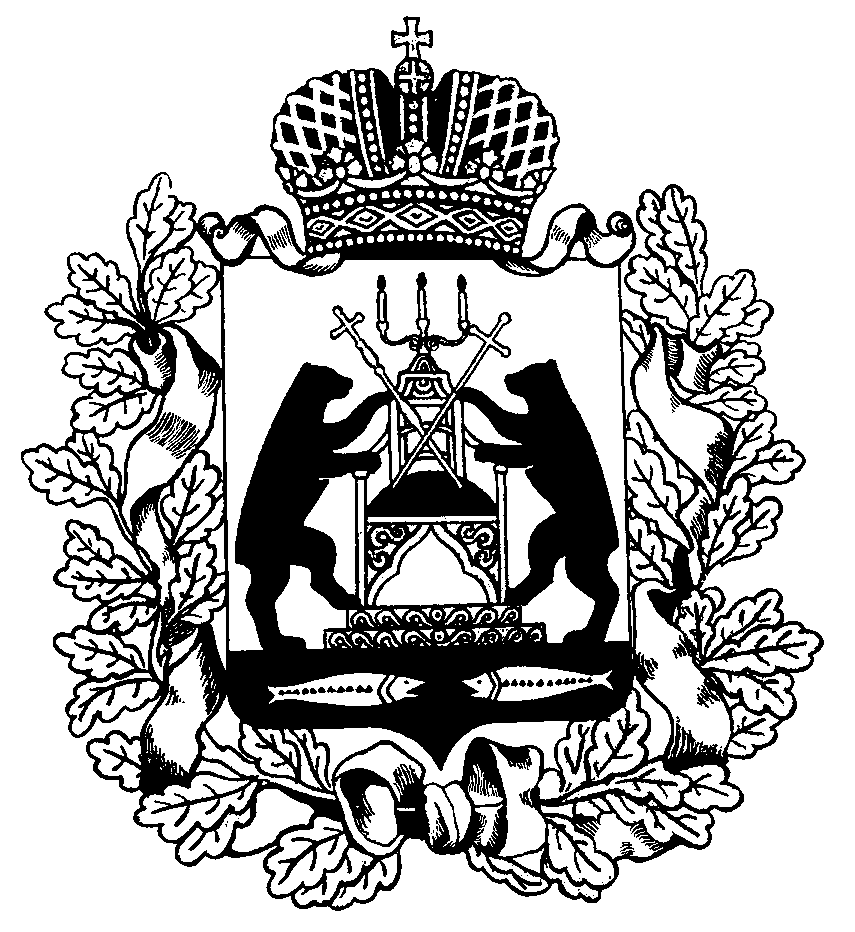 